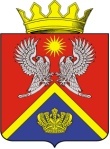 АДМИНИСТРАЦИЯ СУРОВИКИНСКОГО МУНИЦИПАЛЬНОГО РАЙОНА ВОЛГОГРАДСКОЙ ОБЛАСТИПРОЕКТ ПОСТАНОВЛЕНИЕот       .06.2022                                       №Об утверждении административного регламента предоставлениямуниципальной услуги «Принятие решения о проведении аукциона на право заключения договора аренды земельных участков, находящихся в муниципальной собственности, и земельных участков, государственная собственность на которые не разграничена, расположенных на территории Суровикинского муниципального района Волгоградской области»В соответствии с Земельным кодексом Российской Федерации, Федеральным законом Российской Федерации от 27.07.2010 № 210-ФЗ «Об организации предоставления государственных и муниципальных услуг», постановлением администрации Суровикинского муниципального района Волгоградской области от 24.07.2013 № 1212 «О разработке и утверждении административных регламентов предоставления муниципальных услуг», на основании Указа Президента Российской Федерации от 07.05.2012 № 601 «Об основных направлениях совершенствования системы государственного управления», руководствуясь Уставом Суровикинского муниципального района Волгоградской области, администрация Суровикинского муниципального района Волгоградской области постановляет:1. Утвердить прилагаемый административный регламент предоставлениямуниципальной услуги «Принятие решения о проведении аукциона на право заключения договора аренды земельных участков, находящихся в муниципальной собственности, и земельных участков, государственная собственность на которые не разграничена, расположенных на территории Суровикинского муниципального района Волгоградской области».2. Признать утратившими силу постановления администрации Суровикинского муниципального района Волгоградской области:- от 22.12.2017 № 1132 «Об утверждении административного регламента предоставления муниципальной услуги «Принятие решения о проведении аукциона на право заключения договора аренды земельных участков, находящихся в муниципальной собственности, и земельных участков, государственная собственность на которые не разграничена, расположенных на территории Суровикинского муниципального района Волгоградской области»;- от 04.12.2018 № 958 «О внесении изменений и дополнений в административный регламент предоставления муниципальной услуги «Принятие решения о проведении аукциона на право заключения договора аренды земельных участков, находящихся в муниципальной собственности, и земельных участков, государственная собственность на которые не разграничена, расположенных на территории Суровикинского муниципального района Волгоградской области», утвержденный постановлением администрации Суровикинского муниципального района Волгоградской области от 22.12.2017 № 1132»;- от 05.08.2019 № 644 «О внесении изменений в административный регламент предоставления муниципальной услуги «Принятие решения о проведении аукциона на право заключения договора аренды земельных участков, находящихся в муниципальной собственности, и земельных участков, государственная собственность на которые не разграничена, расположенных на территории Суровикинского муниципального района Волгоградской области» утвержденный постановлением администрации Суровикинского муниципального района Волгоградской области от 22.12.2017 №1132»;- от 29.06.2021 № 540 «О внесении изменений в административный регламент предоставления муниципальной услуги «Принятие решения о проведении аукциона на право заключения договора аренды земельных участков, находящихся в муниципальной собственности, и земельных участков, государственная собственность на которые не разграничена, расположенных на территории Суровикинского муниципального района Волгоградской области» утвержденный постановлением администрации Суровикинского муниципального района Волгоградской области от 22.12.2017 №1132».3. Настоящее постановление вступает в силу после обнародования путем размещения на информационном стенде в здании администрации Суровикинского муниципального района, расположенном по адресу: Волгоградская область, г. Суровикино, ул. Ленина, 64.4. Настоящее постановление разместить в региональном реестре государственных и муниципальных услуг (функций) в информационно-телекоммуникационной сети «Интернет» и на официальном сайте администрации Суровикинского муниципального района Волгоградской области в информационно-телекоммуникационной сети «Интернет». 5. Контроль за исполнением настоящего постановления возложить на заместителя главы Суровикинского муниципального района Волгоградской области по сельскому хозяйству, продовольствию и природопользованию, начальника отдела по сельскому хозяйству, продовольствию и природопользованию Роганова А.Ф.Глава Суровикинскогомуниципального района                                                                           Р.А. Слива